Note by the Secretary-GeneralRESOLUTIONS AND DECISIONSIn times of COVID-19, to ensure business continuity of the Union‘s governing bodies, a virtual consultation of councillor (C21/VCC-1) was held to discuss the most urgent topics for the Union, and draw proposed conclusions approved by correspondence for those calling for an urgent decision by the Council.The following Resolutions and Decisions were adopted by correspondence in 2021:_________________Council 2021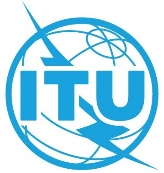 Document C21/102E6 August 2021Original: EnglishResolution # - TitleC21/#Resolution 1403 – Four-year rolling Operational Plan for the Union for 2022-2025C21/94Resolution 1404 – Establishment of the Council Working Group for Strategic and Financial Plans for 2024-2027C21/95Resolution 1405 – Biennial budget of the International Telecommunication Union for 2022-2023C21/97Resolution 1406 – Conditions of service of ITU Elected OfficialsC21/100Decision # - TitleC21/#Decision 623 – Place and dates of the World Radiocommunication Conference (WRC-23) and Radiocommunication Assembly (RA-23)C21/96Decision 624 – Cancellation of interest on arrears and irrecoverable debtsC21/98Decision 625 – Dates and duration of the 2022, 2023, 2024, 2025, and 2026 sessions of the Council, along with the clusters of Council Working Groups and Expert Groups for 2022, 2023, and 2024C21/101Modified Decision # - TitleC21/#Decision 619 (Modified 2021) - Headquarters PremisesC21/99